Listado de acuerdo a inventario de bienes muebles recibidos de la administración.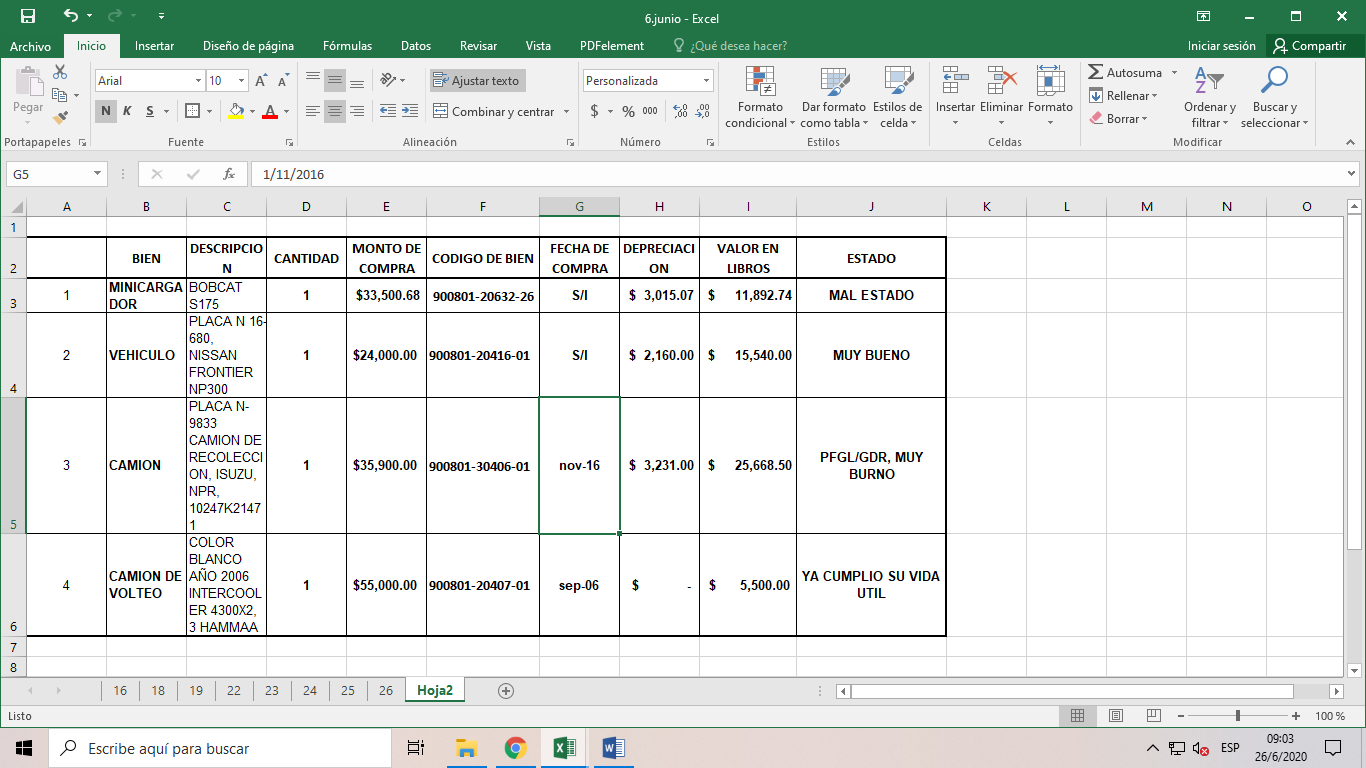 